Φόρμα αίτησης του Het Actiefonds 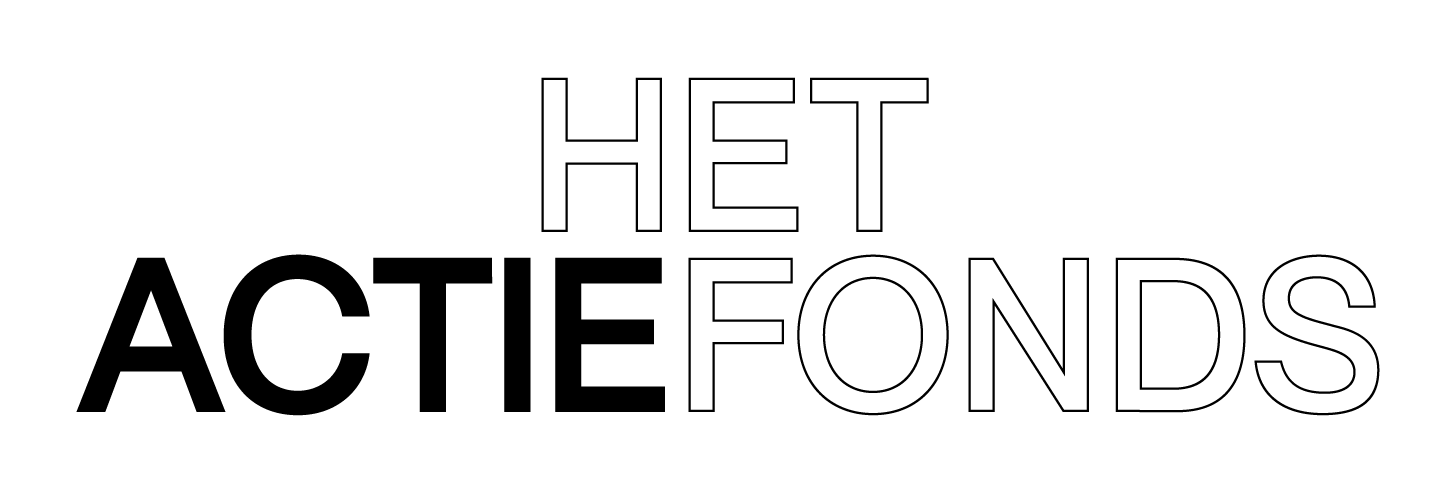 Παρακαλούμε συμπληρώστε την παρακάτω φόρμα αίτησης δίνοντας όσο το δυνατόν περισσότερες λεπτομέρειες..

Θα ήταν κρίμα να αφιερώσετε το χρόνο σας σε μία αίτηση που δεν πληροί τα κριτήριά μας. Για αυτό σας ζητούμε να σιγουρευτείτε ότι:

     Έχετε διαβάσει τα κριτήρια (παρατίθενται κάτω από τη φόρμα αίτησης
     Η δράση σας δεν είναι ανθρωπιστικό ή/και σχετικό με την υγεία
     Η δράση σας δεν είναι δράση επείγουσας βοήθειας
     Η δράση σας δεν επικεντρώνεται στην εκπαίδευση ούτε και εστιάζει αποκλειστικά στην ευαισθητοποίηση.

Λαμβάνουμε αποφάσεις σχετικά με τις αιτήσεις κάθε μήνα εκτός του Αυγούστου.  Επομένως, δεν υπάρχει προθεσμία για τη διαδικασία υποβολής αιτήσεων. Φροντίστε όμως να καταθέσετε την αίτηση εγκαίρως.Τα κριτήρια και περισσότερες πληροφορίες για το Het Actiefonds παρατίθενται κάτω από τη φόρμα αίτησης.Επείγουσα αίτησηΟργανώνετε μία δράση ως απάντηση σε απρόβλεπτες πολιτικές εξελίξεις που δεν μπορεί να περιμένει μέχρι τον επόμενο κύκλο επιχορήγησης (μία φορά το μήνα); Σε αυτή την περίπτωση η αίτησή σας μπορεί να χαρακτηριστεί ως επείγουσα. Με μία επείγουσα αίτηση μπορείτε να ζητήσετε εώς 250 ευρώ. Η απόφαση σχετικά με την αίτησή σας θα ληφθεί εντός μερικών ημερών
Προσοχή: η επιλογή αυτή προορίζεται ειδικά για απρόβλεπτες καταστάσεις και όχι για χρηματοδότηση τελευταίας στιγμής για δράσεις που έχουν ήδη προγραμματιστεί.ΔράσηΠροσωπικές πληροφορίεςΗ ομάδα σαςΣτοιχεία επικοινωνίαςΣχετικά με τη δράση σαςΠοιος είναι ο κύριος στόχος της πρωτοβουλίας σας; Επιλέξτε τα σχετικά θέματα.Περιγράψτε το πρόβλημα που αντιμετωπίζετε/προσπαθείτε να λύσετε:Παρακαλούμε να μας δώσετε συνδέσμους σε σχετικές ιστοσελίδες, άρθρα εφημερίδων και βίντεο που σχετίζονται με το πρόβλημα που αντιμετωπίζετε, ώστε να ενημερωθούμε. Ποιος είναι ο κύριος στόχος της δράσης σας;  (50-100 λέξεις)Ποια είναι η κύρια μορφή της δράσης σας; Επιλέξτε όσα ισχύουν:Περιγράψτε συγκεκριμένες δραστηριότητες στο πλαίσιο της δράσης σας (150-500 λέξεις)Πόσα άτομα περιμένετε να κινητοποιήσετε για τη δράση σας (συμπεριλαμβανομένης της ομάδας σας); Παρακαλώ επιλέξτε το σχετικό πλαίσιο.Για ποια δραστηριότητα ή δραστηριότητες ζητάτε χρηματοδότηση από το Het Actiefonds; (100-150 λέξεις) Έχετε σχέδια για τη συνέχεια αυτής της δραστηριότητας; Αν ναι, ποια είναι αυτά; Αν όχι, γιατί;Χρόνος και τόπος δράσηςΠόσα χρήματα ζητάτε από το Het Actiefonds?Παρακαλούμε επισυνάψτε τον προϋπολογισμό κατά την υποβολή της αίτησης ή συμπληρώστε τον προϋπολογισμό παρακάτω:Στις περισσότερες περιπτώσεις το Actiefonds δεν μπορεί να χρηματοδοτήσει πλήρως το αιτούμενο ποσό. Τι θα κάνετε αν δεν λάβετε (μέρος) του αιτούμενου ποσού; Ποιοι είναι άλλοι (πιθανοί) χορηγοί;Πληροφορίες για το ιστορικό της ομάδαςΗ ομάδα σας είναι Παρακαλούμε σημειώστε τη σχετική επιλογήΣημειώστε ότι αυτό δεν επηρεάζει αρνητικά την αίτησή σας, υποστηρίζουμε τόσο τις εγγεγραμμένες όσο και τις μη εγγεγραμμένες ομάδες..Πότε ιδρύθηκε η οργάνωση/πρωτοβουλία σας; (150 λέξεις) Ποιος είναι ο κύριος (πολιτικός/κοινωνικός) στόχος της ομάδας σας; (100-300 λέξεις) Ποιες είναι οι σημαντικότερες δραστηριότητές σας; Μπορείτε να αναφέρετε προηγούμενες (επιτυχημένες ή μη) δραστηριότητες της ομάδας σας; (100-300 λέξεις) Έχετε συνδέσμους/ιστοσελίδες/φωτογραφίες/βίντεο/αναφορές για αυτές τις δραστηριότητες;  Αν ναι, παρακαλούμε μοιραστείτε τις εδώ.Αριθμός αμειβόμενων υπαλλήλων. Επιλέξτε το σχετικό πλαίσιο.Αριθμός εθελοντών. Επιλέξτε το σχετικό πλαίσιο.Οικονομική ικανότητα της ομάδας σαςΠοιος ήταν ο ετήσιος προϋπολογισμός κατά το προηγούμενο έτος, σε ευρώ; Διαθέτετε (διαρθρωτικούς) εσωτερικούς οικονομικούς πόρους; Εάν ναι, πόσο και από ποια πηγή; Έχετε εξωτερική οικονομική στήριξη; Εάν ναι, πόσο και από ποιον/ποια οργάνωση; Πώς ανακαλύψατε το Het Actiefonds; Σημειώστε το(τα) σχετικό(-ά) πλαίσιο(-α).Υπάρχουν άλλοι τρόποι με τους οποίους το Het Actiefonds μπορεί να υποστηρίξει τη δράση σας;  
Για παράδειγμα, μπορούμε να μοιραστούμε ένα κάλεσμα για τη διαδήλωσή σας στα κοινωνικά μας δίκτυα ή μπορούμε να σας συνδέσουμε με άλλες ομάδες που έχουμε υποστηρίξει στο παρελθόν.Συνεργάζεστε με άλλες ομάδες;Αν ναι, με ποιες;Αναφέρετε δύο συστάσεις. Σημειώστε ότι οι συστάσεις πρέπει να είναι άτομα που μπορούν να ανταποκριθούν.Πρώτη σύστασηΔεύτερη σύστασηΚάτοχος τραπεζικού λογαριασμούΔιεύθυνση του κατόχου του τραπεζικού λογαριασμού Όνομα τράπεζαςΔιεύθυνση τράπεζας (απαιτείται για τραπεζικούς λογαριασμούς εκτός ΕΕ!) Swift/BIC (μόνο για πληρωμές εκτός Ευρωπαϊκής Ένωσης) Εάν δεν έχετε πρόσβαση σε τραπεζικό λογαριασμό, πώς θα θέλατε να λάβετε τα χρήματα;  Γενικές πληροφορίες σχετικά με τη στήριξη που παρέχουμεΤο Het Actiefonds στηρίζει μόνο συγκεκριμένες διαμαρτυρίες και εκστρατείες. Μπορούν να είναι μέρος ενός μακροχρόνιου σχεδίου, αλλά δεν προσφέρουμε συνεχιζόμενη στήριξη.Το μέγιστο ποσό χρηματοδότησης είναι €2.500 ανά πρόταση. Οι σύμβουλοι της περιοχής συνεδριάζουν κάθε μήνα για τη διαδικασία λήψης αποφάσεων. Αυτό σημαίνει ότι δεν υπάρχει προθεσμία για την υποβολή της αίτησής σας. Φροντίστε όμως να καταθέσετε την αίτηση τουλάχιστον ένα μήνα πριν από την πραγματοποίηση της δράσης σας. Σε περίπτωση που δεν είναι δυνατόν να προγραμματίσετε τη δράση εν καιρώ, επειδή ανταποκρίνεται σε κάποια απρόβλεπτη κατάσταση, μπορούμε να αντιμετωπίσουμε την πρότασή σας με επείγοντα χαρακτήρα.Γενικά κριτήριαΤι χρηματοδοτούμεΑκτιβιστές βάσης (grasroots) που αγωνίζονται για ένα βιώσιμο και κοινωνικά δίκαιο κόσμο όπου οι άνθρωποι και το περιβάλλον έχουν μεγαλύτερη αξία από τα οικονομικά συμφέροντα. Άμεσες δράσεις, όπως διαμαρτυρίες, αποκλεισμοί, καταλήψεις, απεργίες, εξεγέρσεις επαναστάσεις και άλλες δημιουργικές δράσεις (μη-βίαιης) συγκρουσιακής διαμαρτυρίας.Διαμαρτυρίες που ασκούν πίεση σε αυταρχικά και καταπιεστικά καθεστώτα, με στόχο την πολιτική αλλαγή.Πολιτικά αμφιλεγόμενα και ριζοσπαστικά σχέδια που δυσκολεύονται να βρουν χρηματική στήριξη αλλού.Διαμαρτυρίες που αποτελούν μέρος μίας μακροπρόθεσμης στρατηγικής με στόχο τη συστημική αλλαγή.Τι δεν χρηματοδοτούμεΟμάδες που προσπαθούν να αποκλείσουν άλλα προοδευτικά κινήματα.Συνέδρια, σεμινάρια, εργαστήρια, συζητήσεις και άλλες συναντήσεις, εκτός κι αν έχουν ως σαφή στόχο την προετοιμασία πολιτικών άμεσων δράσεων.Ανθρωπιστικά σχέδια, υγειονομική περίθαλψη ή βοήθεια έκτακτης ανάγκης.Εκστρατείες ή άλλα εκπαιδευτικά σχέδια που εστιάζουν μόνο στην ευαισθητοποίηση. Προγράμματα μικροπιστώσεων ή έργα δημιουργίας εισοδήματος.Διαρθρωτικές οργανωτικές δαπάνες, όπως μισθοί ή έξοδα ενοικίασης.Νομικές διαδικασίες, εκτός κι αν αποτελούν μέρος μίας ευρύτερης ακτιβιστικής εκστρατείας.Δράσεις μέσω τρίτων. Θέλουμε να συνεργαζόμαστε άμεσα με τις ομάδες που στηρίζουμε.Άτομα, πολιτικά κόμματα ή θρησκευτικές ομάδες.Σχέδια με συνολικό προϋπολογισμό πάνω από €20.000.Δίνουμε προτεραιότητα σε ομάδες με εισόδημα χαμηλότερο από €100.000 το χρόνο.Επιπρόσθετα κριτήρια για επείγουσες αιτήσειςΣε μερικές περιπτώσεις ο προγραμματισμός της δράσης δεν είναι εφικτός εν καιρώ λόγω ξαφνικών πολιτικών ή κοινωνικών εξελίξεων. Για αυτό το λόγο μπορούμε να εξετάσουμε την αίτησή σας με επείγοντα χαρακτήρα, οπότε και θα λάβετε απάντηση εντός μερικών ημερών. Για επείγουσες αιτήσεις εξετάζουμε τα ακόλουθα κριτήρια: Η δράση ανταποκρίνεται σε ένα αιφνίδιο πολιτικό ή κοινωνικό γεγονός και ως εκ τούτου είναι χρονικά περιορισμένη.Η δράση δεν έχει ακόμα προγραμματιστεί. Η συγκεκριμένη δυνατότητα προορίζεται για απρόβλεπτες καταστάσεις, όχι για χρηματοδοτήσεις τελευταίας στιγμής για δραστηριότητες που έχουν ήδη προγραμματιστεί.Το αιτούμενο ποσό δεν μπορεί να ξεπερνάει τα €250.Παραδείγματα χρηματοδότησηςΓια να δείτε τι είδους δράσεις επιδοτούμε, επισκεφτείτε αυτή τη σελίδα.Συχνές ερωτήσειςΠρέπει να είμαστε εγγεγραμμένη ΜΚΟ για να υποβάλλουμε αίτηση;
Όχι, οποιοσδήποτε σχεδιάζει να οργανώσει μία δράση είναι υποψήφιος για χρηματοδότηση. Όταν όμως συζητάμε τις δράσεις, εξετάζουμε επίσης κατά πόσο είναι εφικτή, με βάση την εμπειρία και το δίκτυο που διαθέτει ο αιτών.Μπορώ να συζητήσω την αίτησή μου με κάποιον από την ομάδα;
Είναι δυνατόν, μπορείτε να στείλετε ένα email στη διεύθυνση info@hetactiefonds.nl αν έχετε ερωτήσεις σχετικά με τη διαδικασία, ή αν δεν είστε σίγουροι εάν η δράση σας πληροί τα κριτήριά μας.Δεν έχουμε κάποιο ασφαλή τραπεζικό λογαριασμό που μπορούμε να χρησιμοποιήσουμε. Υπάρχουν άλλοι τρόποι μεταφοράς της χρηματοδότησης;
Ναι, υπάρχουν εναλλακτικές λύσεις για την ασφαλή μεταφορά των χρημάτων. Μπορείτε να έρθετε σε επικοινωνία με το τμήμα οικονομικής διοίκησης στο sanne@hetactiefonds.nl.Είναι δυνατόν να κάνουμε ανώνυμη αίτηση;
Εν μέρει ναι, αν υπάρχουν ανησυχίες περί ιδιωτικότητας, μπορούμε να εξετάσουμε την αίτησή σας ως εμπιστευτική. Δεν θα αποθηκεύσουμε τα στοιχεία σας, και η αίτηση θα εξεταστεί από την ομάδα συμβούλων της περιοχής με τη χρήση κρυπτογραφημένου λογισμικού. Πρέπει όμως να γνωρίζουμε ορισμένα προσωπικά στοιχεία πριν κάνουμε οποιαδήποτε πληρωμή.Μπορούμε να κάνουμε αίτηση για χρηματοδότηση μετά την πραγματοποίηση της δράσης;
Όχι, δεν χρηματοδοτούμε αναδρομικά. Βεβαιωθείτε ότι έχετε υποβάλλει αίτηση τουλάχιστον ένα μήνα πριν την έναρξη της δράσης (κατά προτίμηση ακόμη νωρίτερα). Αν η δράση σας έχει επείγοντα χαρακτήρα λόγω ξαφνικών πολιτικών εξελίξεων, μπορείτε να στείλετε μία επείγουσα αίτηση μέχρι και λίγες μέρες πριν από την πραγματοποίηση της δράσης. Παρακαλούμε να σημειώσετε πως αυτή η δυνατότητα προορίζεται μόνο για την ταχεία ανταπόκριση σε απρόβλεπτες καταστάσεις.Μπορούμε να ασκήσουμε έφεση στην απόφαση να μην εγκριθεί η αίτησή μας;
Όχι, η απόφαση που παίρνουμε σχετικά με την αίτησή σας είναι τελική.Είναι επείγουσα αίτηση;ΝΑΙ/ΟΧΙΓιατί;Τίτλος της δράσηςΧώραΌνομα οργάνωσηςΔιεύθυνσηΤαχυδρομικός κώδικας ΠόληΝομός Χώρα Ιστοσελίδα Social MediaΌνομα υπεύθυνου επικοινωνίαςΡόλος στην οργάνωση Email Δευτερεύον email ΤηλέφωνοΔικαιώματα ζώωνΑντιδικτατορικά καθεστώταΑντιρατσισμόςΠολιτικά δικαιώματαΚλίμαΦεμινισμόςΔικαιώματα στέγασηςΔικαιώματα γηςΔικαιώματα ΛΟΑΤΚΙΔικαιώματα των μεταναστώνΔικαιώματα των εργατώνΆλλο, παρακαλώ διευκρινίστε:ΔιαμαρτυρίαΠορείαΔιαδήλωσηΠαράσταση/PerformanceΔιαδικτυακή εκστρατείαΣτήσιμο κινήματοςΚάλυψη από ΜΜΕΑποκλεισμόςΚατάληψηΚαθιστική διαμαρτυρίαΆμεση δράσηΆλλο, παρακαλώ διευκρινίστε:0-5050-100100-500500+Ημερομηνία/περίοδοςΧρόνος/διάρκειαΤοποθεσία (χώρα, περιφέρεια/περιοχή, πόλη, χωριό)Συνολικός προϋπολογισμός δράσηςΠοσό που ζητάτε από το Actiefonds (μέγιστο ποό: € 2500)Ποιες άλλες πηγές χρηματοδότησης αναμένετε για τη δράση αυτή;ΔραστηριότηταΥλικόΠοσό ανά μονάδαΠοσό ανά μονάδαΤελικό ποσόΠεριγραφή€ € € € € € € € € € € € € € € € € € € € € Τελικός προϋπολογισμόςΤελικός προϋπολογισμόςΤελικός προϋπολογισμός€ € € Συνεισφορές από ιδία μέσα ή άλλα κεφάλαιαΣυνεισφορές από ιδία μέσα ή άλλα κεφάλαιαΣυνεισφορές από ιδία μέσα ή άλλα κεφάλαια€ € € Τελικό ποσό που ζητείται από Het Actiefonds σε ευρώΤελικό ποσό που ζητείται από Het Actiefonds σε ευρώΤελικό ποσό που ζητείται από Het Actiefonds σε ευρώ€ € € Εγγεγραμμένη ως ΜΚΟΜη εγγεγραμμένη01-55-1010+0-1011-3031-5050+ΊντερνετΆλλοι ακτιβιστές που έλαβαν χρηματοδότησή από εμάς (αναφέρετε την ομάδα αν είναι δυνατόν):Επαφές εντός του Actiefonds (διευκρινίστε ποιος)Άλλο (διευκρινίστε)ΌνομαΟργάνωση/επαφήE-mailΤηλέφωνοΌνομαΟργάνωση/επαφήE-mailΤηλέφωνοΌνομα κατόχου τραπεζικού λογαριασμού IBAN (αριθμός τραπεζικού λογαριασμού) 